ARSENIO GESMUNDO BOJEADOR II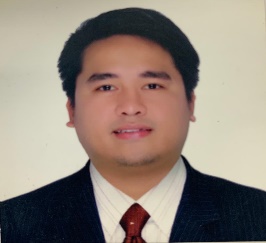 Discovery Gardens, Jebel AliDubai United Arab Emirates                                                                                                Mobile #0557663421                                                                                                               Email Address: Yhobbojeador@yahoo.comOBJECTIVE:  Able to manage time effectively while preparing food. Strong organizational skills when working at the food preparation station. Knowledge of a variety of cooking techniques and food preparation methods. Working quickly and efficiently.WORK EXPERIENCE:March 01, 2018 – April 18, 2021                                                                                                                 Weslodge Saloon - COMMIS CHEFJW Marriott Marquis HotelBusiness bay, Dubai UAE Duties and responsibilities:Doing mise en place for almost all the section (Salad, garnish, fryer, grill sections specially cleaning and cutting raw.Assisting chef in their section during service time. Cook,plate and serve food with speed and accuracy.Receiving, Arranging and inventory of delivery.Operating stoves, grills and fryers.April 21, 2015 - July 25, 2017                                                                                                                                        Al Montasser Business Law Consultancy – OFFICE STAFF                                                                                                                   Indigo Central 3, Office Suites 105 Noor bank Dubai, UAEDuties and responsibilities:Providing assistance to the lawyers.Filling documents and performing office machine operations.Answering phone calls.Maintaining all office supplies to ensure the office is well provided with all required equipment.Assisting and communicating properly with the guests and their concerns.Involved in distributing and receiving communication on behalf of the lawyer.  February 05, 2013 – February 28, 2015 Al Mashani Trad., Cont., & Importing Company - Assistant Storekeeper / Assistant Purchaser Salalah, Sultanate of Oman Duties and responsibilities:Received and released materials.  Arranged materials and deliveries.  Recorded and issued receipt for a specific material. Supervised the workers for delivery.   Preserved and checked the materials. EDUCATION:Year 2003-2004  College: Dalubhasaan ng Lunsod ng San Pablo - AB Economics  (undergraduate) Year 1999 – 2003  Secondary: Dolores National High School  San Pablo City, Laguna PERSONAL DETAILS: Age: 35 years old  Date of Birth: April 07, 1986  Gender: Male   Civil Status: Married  Nationality: Filipino  Height: 5’9”  Weight: 80kgCHARACTER REFERENCE:  Mr. Khalid Suhail Al Mashani: General Manager  Al Mashani Trad., Cont., & Importing Co.  Al Salam Street Salalah, Oman  Ms. Randa Mekky: Office Manager  Al Montasser Business Law Consultancy Indigo Central 3, Office Suites 105 Sheikh Zayed Road Mr. Avrinder Singh: Acting Head chef Weslodge Saloon Skyhawk Restaurant LLC. JW Marriott Marquis Business Bay 68th floor